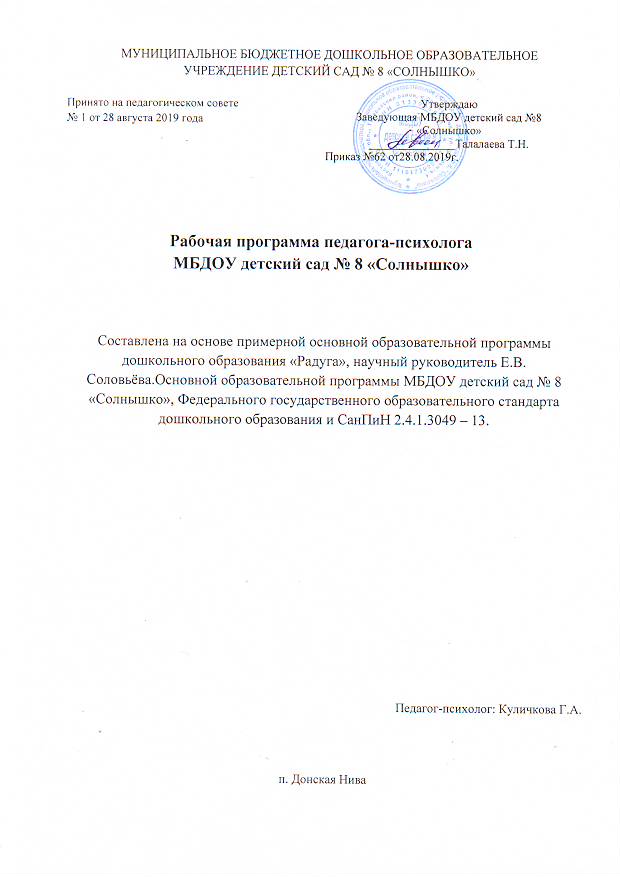 СОДЕРЖАНИЕI. Паспорт программы …………………………………………………………… 3II. Целевой раздел …………………………………………………………………42.1 Пояснительная записка ………………………………………………………...42.2 Цели и задачи программы...…………………………………………………….42.3 Ценностно-целевые ориентиры и принципы организации образовательногоПроцесса…………………………………………………………………………….52.4 Возрастные особенности и новообразования дошкольного детства………..72.5 Срок реализации рабочей программы………………………………………...102.6 Планируемые результаты освоения курса (требования к результатам     освоениядетьми) ………………………………………………………………102.7 Психологическое сопровождение системы мониторинга достижения детьми планируемыхрезультатовосвоенияПрограммы………………………………..12III. Содержательный раздел…………………………………………………….123.1 Основные направления деятельности педагога-психолога………………….123.2 Описание форм, способов, методов и средств реализации Программы сучетомвозрастных и индивидуальных особенностей воспитанников………..173.3 Психологическое сопровождение реализации основной образовательнойпрограммы МБДОУ детский сад № 8 «Солнышко» ………………………………183.4 Взаимодействие педагога-психолога со специалистами МБДОУ детский сад №47 «Колобок» в условиях реализации ФГОС ДО………………………..233.5 Взаимодействие с семьями воспитанников………………………………….243.6 Содержание коррекционно-развивающей работы ………………………….24IV. Организационный раздел …………………………………………………..364.1 Требования к материально — технической оснащенности учреждениядля реализации программы……………………………………………………….364.2 Содержание методического материала и средств обучения и воспитания.. 364.3 Критерии результативности деятельности педагога-психологаМБДОУ…36Паспорт программы НаименованиепрограммыРабочая программа педагога-психолога по реализации основнойобразовательной программы МБДОУ детский сад №8 «Солнышко» длядетей дошкольного возраста, воспитанников Муниципального бюджетногодошкольного образовательного учреждения детский сад №8 «Солнышко», п. Донская Нива, Тарасовский район, Ростовская область.Основаниядля разработкипрограммы:Закон 273-ФЗ «Об образовании в Российской Федерации»;Письмо Минобрнауки от 21.10.2010 № 03-248 методические рекомендации «О разработке основнойобщеобразовательной программы дошкольного образования»;Приказ Министерства образования и науки Российской Федерации(Минобрнауки России) от 17.10.2013 N 1155 «Об утверждениифедерального государственного образовательного стандарта дошкольногообразования»;Декларация прав ребенка ООН (1959);Конвенция ООН о правах ребенка (1989);Санитарно-эпидемиологические правила и нормативы СанПиН 2.4.1.3049-13, утвержденные постановлением Главного государственногосанитарного врача Российской Федерации от 15 мая 2013 года № 26;Письмо Министерства образования и науки Российской Федерации от31.05.2007 № 03-1213 «О методических рекомендациях по отнесениюдошкольных образовательных учреждений к определенному виду»;Областной закон «Об образовании в Ростовской области» от 14.11.2013г. № 26-ЗС;Устав и другие локальные акты МБДОУ детский сад №8 «Солнышко»;Программа развития МБДОУ на 2016-2020 годы;Основная образовательная программа детский сад №8 «Солнышко»;Примерная основная образовательная программа дошкольного образования«Радуга».Разработчики программыКуличкова Галина Анатольевна – педагог-психолог МБДОУ детский сад№8 «Солнышко».Условия реализациипрограммыМуниципальное бюджетное дошкольное образовательное учреждение МБДОУ детский сад №8 «Солнышко», все возрастные подгруппы.Сроки реализациипрограммыЕжегодно.Ожидаемые результатыСформированные личностные и интеллектуальные умения и навыкивоспитанников, необходимые для перехода на следующую ступеньобучения.Разработка комплексной оценки деятельности МБДОУ в области созданиякомфортной развивающей образовательной среды:обеспечивающей высокое качество образования, его доступность,открытость и привлекательность для воспитанников, их родителей(законных представителей); духовно-нравственное развитие и воспитаниедетей;гарантирующей охрану и укрепление физического, психологического исоциального здоровья воспитанников;комфортной по отношению к воспитанникам и педагогическим работникам.II. Целевой раздел2.1 Пояснительная запискаРабочая программа педагога-психолога муниципального бюджетного дошкольногообразовательного учреждения детский сад № 8 «Солнышко», п. Донская Нива, Тарасовский район,(далее Программа) является составным компонентом основнойобразовательной программы МБДОУ детский сад №8 «Солнышко» (далее – МБДОУ), характеризует систему организации образовательной деятельности педагогов, определяет ценностно-целевые ориентиры, образовательную модель и содержание образования для детей всех возрастных подгрупп.Программа разработана в соответствии с Федеральным государственнымобразовательным стандартом дошкольного образования (далее ФГОС ДО), утвержденным приказом Министерства образования и науки Российской Федерации от 17.10.2013г. № 1155 и с учетом примерной общеобразовательной программы дошкольного образования «Радуга», научный руководитель Е.В. Соловьёва, Москва, Просвещение, 2016г, реализуемой в МБДОУ.Разработка Программы регламентирована нормативно-правовой и документальнойосновой, куда входят:Федеральный закон 29.12.2012 № 273-ФЗ «Об образовании в Российской Федерации»;Приказ Министерства образования и науки Российской Федерации от 17.10.2013г. №1155 «Об утверждении федерального государственного образовательного стандартадошкольного образования» и приложение к нему;Конституция РФ, ст. 43, 72;Конвенция о правах ребенка (1989 г.);Постановление Главного государственного санитарного врача Российской Федерацииот 15 мая 2013 г. № 26 г. Москва от «Об утверждении СанПиН 2.4.1.3049-13«Санитарно-эпидемиологические требования к устройству, содержанию и организациирежима работы дошкольных образовательных организаций» (Зарегистрированов Минюсте России 29 мая 2013 г. № 28564);Приказ Министерства образования и науки РФ от 30 августа 2013 г. № 1014«Об утверждении Порядка организации и осуществления образовательной деятельностипо основным общеобразовательным программам – образовательным программамдошкольного образования» (Зарегистрировано в Минюсте России 26.09.2013 № 30038);      -     Приказ Минпросвещения России от21 января 2019 года № 32;Устав Муниципального бюджетного дошкольного образовательного учреждениядетский сад №8 «Солнышко».2.2 Цели и задачи ПрограммыЦель: (ФГОС ДО п. 2.1., 2.4.) определение содержания и организации образовательной деятельности во всех возрастных подгруппах муниципального бюджетногодошкольного образовательного учреждения детский сад № 8 «Солнышко» и создание:условий развития ребенка, открывающих возможности для его позитивнойсоциализации, личностного развития, развития инициативы и творческихспособностей на основе сотрудничества со взрослыми и сверстниками всоответствующих возрасту видах деятельности;развивающей образовательной среды для позитивной социализации ииндивидуализации детей.Задачи: (ФГОС ДО п. 1.6.)охрана и укрепление физического и психического здоровья детей, в том числе ихэмоционального благополучия;обеспечение равных возможностей для полноценного развития каждого ребёнка впериод дошкольного детства независимо от места жительства, пола, нации, языка,социального статуса, психофизиологических и других особенностей (в том числе ограниченных возможностей здоровья);обеспечения преемственности целей, задач и содержания образования, реализуемых врамках образовательных программ различных уровней (преемственность основныхобразовательных программ дошкольного и начального общего образования);создание благоприятных условий развития детей в соответствии с их возрастными ииндивидуальными особенностями и склонностями, развития способностей итворческого потенциала каждого ребёнка как субъекта отношений с самим собой,другими детьми, взрослыми и миром;объединения обучения и воспитания в целостный образовательный процесс на основедуховно-нравственных и социокультурных ценностей и принятых в обществе правил, инорм поведения в интересах человека, семьи, общества;формирования общей культуры личности детей, в том числе ценностей здоровогообраза жизни, развития их социальных, нравственных, эстетических,интеллектуальных, физических качеств, инициативности, самостоятельности иответственности ребёнка, формирования предпосылок учебной деятельности;обеспечения вариативности и разнообразия содержания Программ и организационныхформ дошкольного образования, возможности формирования Программ различнойнаправленности с учётом образовательных потребностей, способностей и состоянияздоровья детей;формирования социокультурной среды, соответствующей возрастным,индивидуальным, психологическим и физиологическим особенностям детей;обеспечения психолого-педагогической поддержки семьи и повышении компетентности родителей (законных представителей) в вопросах развития иобразования, охраны и укрепления здоровья детей.Педагог-психолог МБДОУ осуществляет деятельность в пределах своей профессиональной компетентности, работая с детьми, имеющими разные уровни психического развития.Психологическое сопровождение рассматривается как стратегия работы педагога-психолога МБДОУ, направленная на создание социально-психологических условий для успешного развития и обучения каждого ребенка.2.3 Целевые ориентиры и принципы и подходы к формированию ПрограммыВедущий замысел организации образовательного процесса связан с желанием педагога дойти до каждого ребёнка, наиболее полно раскрыть его возможности испособности. Принципы организации образовательного процесса соотносятся с ценностно – целевыми ориентирами. В основу образовательного процесса закладываются следующие принципы в деятельности дошкольного образовательного учреждения:гуманистическая направленность - предполагает создание условий, направленныхна раскрытие и развитие способностей дошкольника, его позитивную самореализацию.принцип психологической комфортности, предполагающий психологическуюбезопасность, защищенность ребёнка, обеспечение эмоционального комфорта,создание условий для активности, самореализации дошкольника.принцип сотрудничества - способствует открытию перед детьми перспективы роста,помогает добиваться радости успеха, а также реализовать одну из главных задач –помочь осознать свои возможности и поверить в себя, свои силы.принцип положительного воспитательного влияния особенно важен в работе сдетьми, поведение которых осложнено целым рядом внешних и внутренних причин,поскольку позволяет снять агрессию, преодолеть изолированность и пассивность.принцип системности предусматривает выстраивание образовательного процессакак системы, ориентацию на развитие самоорганизующейся личности воспитанника.принцип доверия и поддержки – вера в ребёнка, доверие ему, поддержка егоустремлений к самореализации и самоутверждению.принцип развивающего обучения, целью которого является развитие ребенка;принцип научной обоснованности и практической применимости (соответствиеосновным положениям возрастной психологии и дошкольной педагогики и при этомимеет возможность реализации в массовой практике дошкольного образования);принцип полноты, необходимости и достаточности (позволяет решать поставленныецели и задачи);принцип единство воспитательных, развивающих и обучающих целей и задачпроцесса образования детей дошкольного возраста, в ходе реализации которыхформируются такие знания умения и навыки, которые имеют непосредственноеотношение к развитию дошкольника;принцип интеграции образовательных областей в соответствии с возрастнымивозможностями образовательных областей;принцип комплексно – тематического построения образовательного процесса;принцип решения программных образовательных задач в совместной деятельностивзрослого и детей, и самостоятельной деятельности дошкольников не только в рамках непосредственно образовательной деятельности, но и при проведении режимныхмоментов в соответствии со спецификой дошкольного образования.построение образовательного процесса на адекватных возрасту формах работы сдетьми.Принципы построения программы по ФГОС ДО:полноценное проживание ребенком всех этапов детства (младенческого, раннего идошкольного возраста), обогащение (амплификация) детского развития;построение образовательной деятельности на основе индивидуальных особенностейкаждого ребенка, при котором сам ребенок становится активным в выборе содержаниясвоего образования, становится субъектом образования;содействие и сотрудничество детей и взрослых, признание ребенка полноценнымучастником (субъектом) образовательных отношений;поддержка инициативы детей в различных видах деятельности;сотрудничество Организации с семьей;приобщение детей к социокультурным нормам, традициям семьи, общества игосударства;формирование познавательных интересов и познавательных действий ребенка вразличных видах деятельности;возрастная адекватность дошкольного образования (соответствие условий,требований, методов возрасту и особенностям развития);учет этнокультурной ситуации развития детей.Обязательная часть Программы составлена с учётом примернойосновной образовательной программы дошкольного образования «Радуга», научный руководитель Е.В. Соловьёва, Москва, Просвещение, 2016г.Часть Программы, формируемая участниками образовательных отношений,учитывает потребности, интересы и мотивы детей, членов их семей и педагогов иориентирована на:выбор тех парциальных программ, которые соответствуют потребностям и интересамдетей, а также возможностям педагогов;сложившиеся традиции дошкольного учреждения.Часть Программы, формируемая участниками образовательных отношений, учитываетсовременные тенденции развития общества и основывается на парциальной программе Куражева Н.Ю. «Цветик - семицветик» - программа психолого- педагогическихзанятий для дошкольников.Структура Программы:I. Целевой раздел.II. Содержательный раздел.III. Организационный раздел.Целевой раздел включает в себя:Пояснительную записку (цели и задачи реализации Программы, принципы и подходык формированию Программы, значимые для разработки и реализации Программыхарактеристики, в т.ч. возрастные особенности и новообразования дошкольногодетства).Планируемые результаты освоения программы с учётом возрастных возможностей индивидуальных различий (индивидуальная траектория развития) детей.Содержательный раздел представляет общее содержание Программы, обеспечивающееполноценное развитие личности детей и включает в себя:Основные направления деятельности педагога-психолога.Психологическое сопровождение реализации основной общеобразовательнойпрограммы МБДОУ по освоению образовательных областей.Содержание деятельности педагога-психолога в рамках психолого-медико-педагогического консилиума МБДОУ.Взаимодействие педагога-психолога со специалистами МБДОУ в условиях реализацииФГОС.Взаимодействие с семьями воспитанников.Содержание коррекционной работы.Организационный раздел содержит:Описание материально-технического обеспечение Программы.Описание обеспеченности методическими материалами и средствами обучения ивоспитания.Режим дня.Описание организации развивающей предметно-пространственной среды.Структура и содержание Программы определены сроком на 1 год и корректируютсяпедагогами в соответствии с реальными условиями, дополняется комплексно-тематическим, перспективным и календарным планированием работы.2.4 Возрастные особенности и новообразования дошкольного детстваДошкольный возраст является периодом интенсивного формирования психики наоснове тех предпосылок, которые сложились в раннем детстве. По всем линиям психического развития возникают новообразования различной степени выраженности, характеризующиеся новыми свойствами и структурными особенностями. Происходят они благодаря таким факторам как речь и общение со взрослыми и сверстниками, различным формам познания и включению в различные виды деятельности (игровые, продуктивные, бытовые). Наряду с новообразованиями, в развитии психофизиологических функций возникают сложные социальные формы психики, такие, как личность и ее структурные элементы (характер, интересы и др.), субъекты общения, познания и деятельности и их основные компоненты — способности и склонности. Одновременно происходит дальнейшее развитие и социализация ребенка, в наибольшей степени выраженные на психофизиологическом уровне, в познавательных функциях и психомоторике.Формируются новые уровни психических функций, которым становятся присущи новыесвойства, позволяющие ребенку адаптироваться к социальным условиям и требованиямжизни.При участии взрослых, которые организуют, контролируют и оценивают поведение и деятельность ребенка, выступают в роли источника многообразной информации происходит включение ребенка в социальные формы жизнедеятельности, в процессы познания и общения, в различные виды деятельности, включая игру и начальные формы труда. Взрослые, родители, воспитатели во многом определяют своеобразие и сложность психического развития дошкольника, поскольку они включают ребенка в разные сферы жизнедеятельности, корректируя процесс его развития. Развитие психической организации дошкольника в целом на всех ее уровнях и в ее различных формах создает психологическую готовность к последующему — школьному периоду развития.Возраст от 3 до 4 лет.Общение становится внеситуативным. Игра становится ведущим видом деятельности в дошкольном возрасте. Главной особенностью игры является её условность: выполнение одних действий с одними предметами предполагает их отнесённость к другим действиям с другимипредметами. Основным содержанием игры младших дошкольников являются действия с игрушками и предметами-заместителями. В младшем дошкольном возрасте происходит переход к сенсорным эталонам. К концу младшего дошкольного возраста дети могут воспринимать до 5 и более форм предметов и до 7 и более цветов, способны дифференцировать предметы по величине, ориентироваться в пространстве группы детского сада, а при определённой организации образовательного процесса – и в помещении всего дошкольного учреждения.Развиваются память и внимание. По просьбе взрослого дети могут запомнить 3 – 4 слова и 5 – 6 названий предметов. К концу младшего дошкольного возраста они способны запомнить значительные отрывки из любимых произведений.Продолжает развиваться наглядно-действенное мышление. При этом преобразования ситуаций в ряде случаев осуществляются на основе целенаправленных проб с учётом желаемого результата. Дошкольники способны установить некоторые скрытые связи и отношения между предметами.В младшем дошкольном возрасте начинает развиваться воображение.Взаимоотношения детей: они скорее играют рядом, чем активно вступают во взаимодействие. Однако уже в этом возрасте могут наблюдаться устойчивыеизбирательные взаимоотношения. Конфликты между детьми возникают преимущественнопо поводу игрушек. Положение ребёнка в группе сверстников во многом определяется мнением воспитателя.Поведение ребёнка ещё ситуативное. Начинает развиваться самооценка,продолжает развиваться также их половая идентификация.Возраст от 4 до 5 лет.В игровой деятельности появляются ролевые взаимодействия. Происходит разделение игровых и реальных взаимодействий детей. Дети могут рисовать основные геометрические фигуры, вырезать ножницами, наклеивать изображения на бумагу и т.д. Формируются навыки планирования последовательности действий. Дети способны упорядочить группы предметов по сенсорному признаку –величине, цвету; выделить такие параметры, как высота, длина и ширина.Начинает складываться произвольное внимание.Начинает развиваться образное мышление. Дошкольники могут строить по схеме, решать лабиринтные задачи.Увеличивается устойчивость внимания. Ребёнку оказывается доступной сосредоточенная деятельность в течение 15 – 20 минут. Он способен удерживать в памяти при выполнении каких-либо действий несложное условие.Речь становится предметом активности детей. Речь детей при взаимодействии друг с другом носит ситуативный характер, а при общении со взрослыми становится внеситуативной. В общении ребёнка и взрослого ведущим становится познавательный мотив.Повышенная обидчивость представляет собой возрастной феномен.Взаимоотношения со сверстниками характеризуются избирательностью, появляются постоянные партнёры по играм. В группах начинают выделяться лидеры.Появляются конкурентность, соревновательность.Возраст от 5 до 6 лет.Дети могут распределять роли до начала игры и строить своё поведение, придерживаясь роли. Речь, сопровождающая реальные отношения детей, отличается от ролевой речи. Дети начинают осваивать социальные отношения и понимать подчинённость позиций в различных видах деятельности взрослых. При распределении ролей могут возникать конфликты, связанные с субординацией ролевого поведения.Это возраст наиболее активного рисования. Рисунки приобретают сюжетный характер; по рисунку можно судить о половой принадлежности и эмоциональном состоянии изображённого человека.Конструктивная деятельность может осуществляться на основе схемы, по замыслу и по условиям. Появляется конструирование в ходе совместной деятельности.Продолжает совершенствоваться восприятие цвета и их оттенки, но и промежуточные цветовые оттенки; форму прямоугольников, овалов, треугольников.Воспринимают величину объектов, легко выстраивают в ряд – по возрастанию или убыванию – до 10 различных предметов.Восприятие представляет для дошкольников известные сложности, особенно если они должны одновременно учитывать несколько различных и при этом противоположных признаков.В старшем дошкольном возрасте продолжает развиваться образное мышление.Продолжают совершенствоваться обобщения, что является основой словесно логического мышления.Воображение будет активно развиваться лишь при условии проведенияспециальной работы по его активизации.Начинается переход от непроизвольного к произвольному вниманию.Продолжает совершенствоваться речь, в том числе её звуковая сторона. Развивается связная речь. Дети могут пересказывать, рассказывать по картинке, передавая не только главное, но и детали.Достижения этого возраста характеризуются распределением ролей в игровой деятельности; структурированием игрового пространства; дальнейшим развитием изобразительной деятельности, отличающейся высокой продуктивностью; применением в конструировании обобщённого способа обследования образца; усвоением обобщённых способов изображения предметов одинаковой формы.Восприятие в этом возрасте характеризуется анализом сложных форм объектов; развитие мышления сопровождается освоением мыслительных средств (схематизированные представления, комплексные представления, представления о цикличности изменений); развиваются умение обобщать, причинное мышление, воображение, произвольное внимание, речь, образ Я.Возраст от 6 до 7 лет.Дети подготовительной к школе группы начинают осваивать сложные взаимодействия людей. Игровое пространство усложняется. Дети могут комментировать исполнение роли тем или иным участник игры.Более явными становятся различия между рисунками мальчиков и девочек. Изображение человека становится ещё более детализированным и пропорциональным.При правильном педагогическом подходе у детей формируются художественно-творческие способности в изобразительной деятельности.Они свободно владеют обобщёнными способами анализа как изображений, так ипостроек; не только анализируют основные конструктивные особенности различных деталей, но и определяют их форму на основе сходства со знакомыми им объёмными предметами.У детей продолжает развиваться восприятие, однако они не всегда могутодновременно учитывать несколько различных признаков.Развивается образное мышление, однако воспроизведение метрических отношений затруднено. Продолжают развиваться навыки обобщения и рассуждения, но они в значительной степени ещё ограничиваются наглядными признаками ситуации.Продолжает развиваться внимание дошкольников, оно становится произвольным.В результате правильно организованной образовательной работы у дошкольников развиваются диалогическая и некоторые виды монологической речи.В подготовительной к школе группе завершается дошкольный возраст. Его основные достижения связаны с освоением мира вещей как предметов человеческой культуры; освоением форм позитивного общения с людьми; развитием половой идентификации, формированием позиции школьника.К концу дошкольного возраста ребёнок обладает высоким уровнем познавательного и личностного развития, что позволяет ему в дальнейшем успешно учиться в школе.2.5 Срок реализации рабочей программыСрок реализации программы – 1 год.Этапы реализации программы:1. Организация работы с родителями.2. Проведение практических занятий с воспитанниками.3. Организация совместных мероприятий для родителей и детей.Примечание: второй и третий этапы могут быть реализованы параллельно.2.6 Планируемые результаты освоения курса (требования к результатам освоения детьми)Целевые ориентиры на этапе завершения программы для детей 6 -7 летребёнок овладевает основными культурными способами деятельности, проявляетинициативу и самостоятельность в разных видах деятельности – игре, общении,конструировании и др.; способен выбирать себе род занятий, участников посовместной деятельности;ребёнок обладает установкой положительного отношения к миру, другим людям исамому себе, обладает чувством собственного достоинства; активно взаимодействуетсо сверстниками и взрослыми, участвует в совместных играх. Способендоговариваться, учитывать интересы и чувства других, сопереживать неудачам исо радоваться успехам других, адекватно проявляет свои чувства, в том числе чувствоверы в себя, старается разрешать конфликты;ребёнок обладает развитым воображением, которое реализуется в разных видахдеятельности, и, прежде всего, в игре; ребёнок владеет разными формами и видамиигры, различает условную и реальную ситуации, умеет подчиняться разным правилами социальным нормам;ребёнок достаточно хорошо владеет устной речью, может выражать свои мысли ижелания, может использовать речь для выражения своих мыслей, чувств и желаний,построения речевого высказывания в ситуации общения, может выделять звуки всловах, у ребёнка складываются предпосылки грамотности;у ребёнка развита крупная и мелкая моторика; он подвижен, вынослив, владеетосновными движениями, может контролировать свои движения и управлять ими;ребёнок способен к волевым усилиям, может следовать социальным нормамповедения и правилам в разных видах деятельности, во взаимоотношениях совзрослыми и сверстниками, может соблюдать правила безопасного поведения иличной гигиены;ребёнок проявляет любознательность, задаёт вопросы взрослым и сверстникам,интересуется причинно-следственными связями, пытается самостоятельнопридумывать объяснения явлениям природы и поступкам людей; склонен наблюдать,экспериментировать. Обладает начальными знаниями о себе, о природном исоциальном мире, в котором он живёт; знаком с произведениями детской литературы,обладает элементарными представлениями из области живой природы, естествознания, математики, истории и т.п.; ребёнок способен к принятиюсобственных решений, опираясь на свои знания и умения в различных видахдеятельности.Кроме того, в качестве ориентиров в развитии ребенка возможна ориентация на сформированные компетенции и способности.Коммуникативная способность ребёнка:различать ситуации общения, определять собственные цели и цели партнёров по общению;понимать состояния и поступки других людей;выбирать адекватные способы поведения в той или иной ситуации;сотрудничать со взрослыми и детьми разного возраста;владеть конструктивными способами взаимодействия с детьми и взрослыми;использовать средства интонационной речевой выразительности для привлечения исохранения внимания сверстника в процессе речевого общения (сила голоса,интонация, ритм и темп речи);проявлять инициативу и самостоятельность в общении со взрослыми и сверстниками(задаёт вопросы, рассказывает о событиях, начинает разговор, приглашает кдеятельности);высказывать своё отношение к поступкам окружающих людей и к происходящимсобытиям.Регуляторная способность ребёнка:контролировать своё поведение (соблюдение элементарных общепринятых моральныхнорм и правил поведения);снимать эмоциональное напряжение;устанавливать контакты;поддерживать разговор;оказывать помощь близким;проявлять эмоциональную отзывчивость в деятельности и в общении (отклик наэмоции близких людей и друзей);контролировать свои желания, согласовывать мнения и действия;планировать свои действия, направленные на достижения конкретной цели;оценивать свои достижения.Познавательная способность ребёнка:задавать вопросы и отвечать на них;совершать на элементарном уровне действия по обработке информации: сравнивать,обобщать, замечать изменения и т.п.;использовать вербальные и невербальные средства общения;владеть диалогической речью и конструктивными способами взаимодействия с детьмии взрослыми (договариваться, обмениваться предметами, распределять действия присотрудничестве);владеть элементарными правилами речевого этикета: не перебивать взрослого,вежливо обращаться к нему;способен изменять стиль общения со взрослым или сверстником, в зависимости отситуации;применять самостоятельно усвоенные знания и способы взаимодействия для решениязадач (проблем).2.7 Психологическое сопровождение системы мониторингадостижения детьми планируемых результатов освоения ПрограммыФедеральный государственный стандарт дошкольного образования предъявляет к системе мониторинга достижения детьми планируемых результатов освоения Программы следующие требования:система мониторинга должна обеспечивать комплексный подход к оценке итоговых ипромежуточных результатов освоения Программы;мониторинг проводится с оценкой динамики достижений детей;обязательное требованием – включение описания объекта, форм, периодичности исодержания мониторинга.При реализации этих требований, в сферу компетентности педагога-психолога попадают следующие направления мониторинга – физические, интеллектуальные и личностные качества ребенка.Основные используемые методы:наблюдение за ребенком;беседы;экспертные оценки.При этом в построение системы мониторинга заложено сочетание низко формализованных (наблюдение, беседа, экспертная оценка и др.) и высоко формализованных (тестов, проб, аппаратурных методов и др.) методов, обеспечивающее объективность и точность получаемых данных.Мониторинг достижения планируемых промежуточных результатов освоения Программы и уровня сформированности целевых ориентиров детей осуществляется 2 раза в год с использованием диагностики результатов, что обеспечивает возможность оценки динамики достижений детей, сбалансированность методов, не приводит к переутомлению воспитанников и не нарушает ход образовательного процесса.Содержание мониторинга изложено в основной образовательной программе МБДОУ.В мониторинге предусмотрено использование методов, позволяющих получитьобъем информации в оптимальные сроки.III. Содержательный раздел3.1 Основные направления деятельности педагога-психологаПримечание: каждое из направлений строится с учетом возрастных возможностей детей, ведущего вида деятельности, опирается на игровые технологии и приемы.ПсиходиагностикаЦель: получение информации об уровне психического развития детей, выявление индивидуальных особенностей и проблем участников воспитательно-образовательного процесса.Проводится:Обследование детей для определения уровняпсихического развития и выстраивания индивидуальной траектории развития ребенка.Диагностика воспитанников с целью определения уровня психическогоразвития для организации и координации работы.Диагностика психологической готовности к обучению в школе детей.Дополнительно:По запросам родителей, воспитателей, администрации ДОУ и личным наблюдениям психолог проводит углубленную диагностику развития ребенка, детского, педагогического, родительского коллективов с целью выявления и конкретизации проблем участников воспитательно-образовательного процесса.ПсихопрофилактикаЦель: предотвращение возможных проблем в развитии и взаимодействии участников воспитательно-образовательного процесса.В связи с возрастанием количества детей с пограничными и ярко выраженными проблемами в психическом развитии, перед психологической службой стоит задача в рамках психопрофилактического направления содействовать первичной профилактике и интеграции этих детей в социум.Для этого предусмотрено:Работа по адаптации субъектов образовательного процесса (детей, педагогов, родителей) к условиям новой социальной среды:анализ медицинских карт (карта «История развития ребенка») вновь поступающихдетей для получения информации о развитии и здоровье ребенка, выявление детейгруппы риска, требующих повышенного внимания психолога;групповые и индивидуальные консультации для родителей вновь поступающих детей;информирование педагогов о выявленных особенностях ребенка и семьи, с цельюоптимизации взаимодействия участников воспитательно-образовательного процесса.Выявление случаев психологического неблагополучия педагогов и разработка совместно с администрацией путей устранения причин данного состояния в рабочей ситуации.Дополнительно:Отслеживание динамики социально-личностного развития детей.Содействие благоприятному социально-психологическому климату в ДОУ.Профилактика профессионального выгорания у педагогического коллектива.Участие в экспертной оценке проектируемой предметно-развивающей среды.Коррекционная и развивающая работа.Цель: создание условий для раскрытия потенциальных возможностей ребенка, коррекция отклонений психического развития.Коррекционная и развивающая работа планируется и проводится с учетом особенностей ДОУ, с учетом специфики детского коллектива (группы), отдельного ребенка.В коррекционной работе педагог-психолог опирается на эталоны психическогоразвития, описанные в детской, возрастной и педагогической психологии. В развивающей работе предусмотрена ориентация на средневозрастные нормы развития для создания таких условий, в которых ребенок сможет подняться на оптимальный для него уровень развития. Последний может быть как выше, так и ниже среднестатистического.Объектом коррекционной и развивающей работы являются проблемы в познавательной, эмоциональной, мотивационной, волевой, поведенческой сферах, которые влияют в конечном счете на формирование у дошкольников интегративныхкачеств и на развитие ребенка в целом. Эта работа провидится с детьми, имеющими развитие в пределах возрастной нормы. Если выявленные отклонения выражены в значительной степени, ребенок направляется на консультацию к специалистам районной психолого-медико-педагогической комиссии. Дальнейшая коррекционная и развивающая работа с данными детьми строится на основе полученного заключения и рекомендаций психолого-медико-педагогической комиссии.Обязательно:Проведение занятий с вновь прибывшими детьми – Адаптационные игры.Проведение коррекционно-развивающих занятий с детьми подготовительной группы, сцелью формирования предпосылок учебной деятельности (с учетом результатовпромежуточной диагностики на начало учебного года).Выстраивание индивидуальной траектории развития ребенка в процессеконсультирования.Психологическое консультированиеЦель: оптимизация взаимодействия участников воспитательно-образовательного процесса и оказание им психологической помощи при выстраивании и реализации индивидуальной программы воспитания и развития.Психологическое консультирование состоит в оказании психологической помощи при решении проблем, с которыми обращаются родители, воспитатель и администрация МБДОУ. Тематика проводимых консультаций обусловлена рамкамипрофессиональной компетентности педагога-психолога МБДОУ. Принеобходимости, педагог-психолог ориентирует консультируемого на получениепсихологической помощи в службах района по теме запроса.Обязательно:Консультирование по вопросам, связанным с оптимизацией воспитательно-образовательного процесса в ДОУ и семье в интересах ребенка.Консультирование по вопросам воспитания детей с особыми образовательнымипотребностями.Дополнительно:Психолог может инициировать групповые и индивидуальные консультации педагогов иродителей.Психолог может инициировать иные формы работы с персоналом учреждения с цельюличностного и профессионального роста.Психологическое просвещениеЦель: создание условий для повышения психологической компетентности педагогов, администрации ДОУ и родителей, а именно:повышение уровня психологических знаний;включение имеющихся знаний в структуру деятельности.Психологическое просвещение педагогов и родителей опирается на результатыизучения конкретных особенностей данного ДОУ, с учетом традиций и местных условия и квалификации, и особенностей педагогического коллектива, своеобразие детей и родителей.Обязательно:Проведение систематизированного психологического просвещения педагогов в формесеминаров, практикумов по темам:1. Психофизиологические особенности детей каждой возрастной группы.2. Закономерности развития детского коллектива.3. Особенности работы педагога с проблемными детьми.4. Стили педагогического общения.5. Психологические основы взаимодействия с семьей.6. Особенности построения воспитательно-образовательного процессе с учетом гендерныхразличий дошкольников.Проведение систематизированного психологического просвещения родителей в формеродительских собраний, круглых столов и пр. с обязательным учетом в тематике возрастадетей и актуальности рассматриваемых тем для родителей по темам:1. Адаптация ребенка к ДОУ.2. Кризисы 3-х лет и 6-7 лет.3. Наиболее типичные ошибки семейного воспитания.4. Профилактика неблагоприятного развития личности ребенка: инфантилизма, демонстративности, вербализма, ухода от деятельности и прочее.5. Воспитание произвольности поведения и управляемости.6. Психологическая готовность к обучению.7. Половое воспитание и развитие.Дополнительно:Циклограмма деятельности педагога-психологаМБДОУ детского сада № 8 «Солнышко»3.2 Описание форм, способов, методов и средств реализации Программы с учетомвозрастных и индивидуальных особенностей воспитанников.Возраст (3-4 года)непосредственно образовательная деятельность;развивающая игровая деятельность;подвижные игры;тренинги;праздники и развлечения, досуги;игровые беседы;разные виды гимнастик;физминутки, динамические паузы;чтение художественной литературы, рассматривание иллюстраций;двигательная активность в течение дня;инсценировкаВозраст(4-5 лет)непосредственно образовательная деятельность;развивающая игровая деятельность;подвижные игры;тренинги;праздники и развлечения, досуги;игровые беседы с элементами движений;разные виды гимнастик;физминутки, динамические паузы;чтение художественной литературы, рассматривание иллюстраций;двигательная активность в течение дня;инсценировкаВозраст(5-6 лет)непосредственно образовательная деятельность;развивающая игровая деятельность;подвижные игры;тренинги;праздники и развлечения, досуги;игровые беседы;разные виды гимнастик;физминутки, динамические паузы;чтение художественной литературы, рассматривание иллюстраций;двигательная активность в течение дня;инсценировкаВозраст (6-7 лет)непосредственно образовательная деятельность;развивающая игровая деятельность;подвижные игры;тренинги;праздники и развлечения, досуги;игровые беседы с элементами движений;закаливающие процедуры;физминутки, динамические паузы;чтение художественной литературы, рассматривание иллюстраций;двигательная активность в течение дня;инсценировка3.3 Психологическое сопровождение реализации основной образовательнойпрограммы МБДОУ детский сад №8 «Солнышко» по освоению образовательных областейПрограмма педагога-психолога обеспечивает реализацию пяти образовательных областей:ОО «Познавательное развитие»;ОО «Речевое развитие»;ОО «Социально-коммуникативное развитие»;ОО «Художественно-эстетическое развитие»;ОО «Физическое развитие».Образовательная область «Познавательное развитие» - сфера компетентности педагога-психолога: ребенок познает многообразие свойств и качеств окружающих предметов, исследует и экспериментирует.Образовательная область «Речевое развитие» - сфера компетентности педагога-психолога:развиваем речь и коммуникативные способности детей.Образовательная область «Социально-коммуникативное развитие» - сферакомпетентности педагога-психолога: в игре ребенок развивается, познает мир, общается.Ребенок входит в мир социальных отношений, познает себя и других. Обеспечение безопасности детей при организации образовательной деятельности.Образовательная область «Художественно-эстетическое развитие» - сфера компетентности педагога-психолога: развиваем детское художественное творчество черезиспользование методов арт-терапии, сказкотерапии. Приобщаем к музыкальному искусствучерез использование разнохарактерной музыкой (релаксационная, активизирующая, шумлеса и моря, детские песенки и т. д.).Образовательная область «Физическое развитие» - сфера компетентности педагога-психолога: сохранение и укрепление психического здоровья ребенка, профилактика нарушений психического развития. Развитие мелкой моторики, ориентировки в пространстве.Тематическое планирование психологических занятийв разновозрастнойподгруппе (3-5 лет) на 2019-2020 учебный год(1 занятие в неделю по 20 минут, всего 31 занятие)Цель:Создание условий для естественного психологического развития ребенка.Задачи:	1. Развитие эмоциональной сферы. Введение ребенка в мир ребенка в мир человеческих эмоций.		2. Развитие коммуникативных умений, необходимых для успешного развития процесса общения.3. Развитие волевой сферы – произвольности и психических процессов, саморегуляции, необходимых для успешного обучения в школе.4. Развитие личностной сферы – формирование адекватной самооценки, повышение уверенности в себе.5. Развитие интеллектуальной сферы – развитие мыслительных умений, наглядно-действенного, наглядно-образного, словесно-логического, творческого и критического мышления.6. Формирование позитивной мотивации к обучению.7. Развитие познавательных и психических процессов – восприятия, памяти, внимания, воображения.Тематическое планирование психологических занятийв разновозрастнойподгруппе (5-6 лет) на 2019-2020 учебный год(1 занятие в неделю по 25 минут, всего 31 занятие)Цель:Создание условий для естественного психологического развития ребенка.Задачи:	1. Развитие эмоциональной сферы. Введение ребенка в мир ребенка в мир человеческих эмоций.2. Развитие коммуникативных умений, необходимых для успешного развития процесса общения.3. Развитие волевой сферы – произвольности и психических процессов, саморегуляции, необходимых для успешного обучения в школе.4. Развитие личностной сферы – формирование адекватной самооценки, повышение уверенности в себе.5. Развитие интеллектуальной сферы – развитие мыслительных умений, наглядно-действенного, наглядно-образного, словесно-логического, творческого и критического мышления.6. Формирование позитивной мотивации к обучению.7. Развитие познавательных и психических процессов – восприятия, памяти, внимания, воображения.Тематическое планирование психологических занятийв подготовительной к школе группе (6-7 лет) на 2019-2020 учебный годЦель: психологическая готовность к школеЗадачи:1. развитие познавательных процессов.2. сформировать у детей первоначальные знания о школе, создать психологическуюположительную установку на школу.3. развитие умения действовать по образцу и инструкции.Работа с педагогамиЦель: создание благоприятных условий для работы, осознание участниками некоторых своих личных особенностей и оптимизация отношений к себе и своей личности.Задачи:Создать благоприятные условия для работы педагогов ДОУ.Сформировать мотивацию для анализа собственных педагогических взглядов иустановок, подчёркивания своих индивидуальных черт как личности и какпрофессионала, осознания их влияния на собственную профессиональнуюдеятельность.Способствовать самодиагностике и самораскрытию педагогов ДОУ.Работа с родителями(см. Приложение Годовой план педагога – психолога на 2019-2020 учебный год)3.4. Взаимодействие педагога-психолога со специалистами МБДОУ в условиях реализации ФГОС ДОС руководителем:1. Участвует в обсуждении актуальных направлений работы образовательногоучреждения, совместно с администрацией планирует свою деятельность с цельюдостижения поставленных педагогическим коллективом целей и задач.2. Уточняет запрос на психологическое сопровождение воспитательно-образовательногопроцесса, на формы и методы работы, которые будут эффективны для данногообразовательного учреждения.3. Осуществляет поддержку в разрешении спорных и конфликтных ситуаций вколлективе.4. Принимает участие в расстановке кадров с учетом психологических особенностейпедагогов и воспитателей.5. Предоставляет отчетную документацию.6. Проводит индивидуальное психологическое консультирование (по запросу).7. Участвует в комплектовании групп с учетом индивидуальных психологическихособенностей детей.8. При необходимости рекомендует администрации направлять ребенка сособенностями развития на ПМПК.9. Обеспечивает психологическую безопасность всех участников воспитательно-образовательного процесса.10. Оказывает экстренную психологическую помощь в нештатных и чрезвычайныхситуациях.С воспитателем:1. Содействует формированию банка развивающих игр с учетом психологическихособенностей дошкольников.2. Участвует совместно с воспитателем в организации и различных праздничныхмероприятий.3. Участвует в проведении мониторинга по выявлению уровня сформированностипредпосылок учебной деятельности у дошкольников на основании анализапредставленных воспитателю рекомендаций по образовательной траектории развитияребенка (в конце учебного года).4. Оказывает консультативную и практическую помощь воспитателям посоответствующим направлениям их профессиональной деятельности.5. Составляет психолого-педагогические заключения по материалам исследовательскихработ и ориентирует воспитателей в проблемах личностного и социального развитиявоспитанников.6. Организует и проводит консультации (индивидуальные, групповые, тематические,проблемные) по вопросам развития детей, а также практического применения психологии для решения педагогических задач, тем самым повышая их социально-психологическую компетентность.7. Оказывает помощь воспитателям в разработке индивидуального образовательногомаршрута дошкольника.8. Проводит консультирование воспитателей по предупреждению и коррекцииотклонений и нарушений в эмоциональной и когнитивной сферах у детей.9. Осуществляет психологическое сопровождение образовательной деятельностивоспитателя.10. Осуществляет психологическое сопровождение воспитателя в процессесамообразования.11. Оказывает психологическую профилактическую помощь воспитателям с цельюпредупреждения у них эмоционального выгорания.12. Проводит обучение воспитателей навыкам бесконфликтного общения друг с другом(работа в паре).13. Содействует повышению уровня культуры общения воспитателя с родителями.14. Организует психопрофилактические мероприятия с целью предупреждения психоэмоционального напряжения у детей (психологические аспекты организациидетского сна, питания, режима жизнедеятельности детей).15. Участвует во внедрении здоровьесберегающих технологий (подготовка руки к письму, правильная осанка и т. д.).16. Участвует в деятельности по формированию универсальных предпосылок учебной деятельности (активизация внимания и памяти), просвещает воспитателей по даннойтематике.3.5 Взаимодействие с семьями воспитанниковПри анализе контингента семей выявлено, что дети МБДОУ воспитываются в семьях различного социального статуса, имеющих разный уровень образования. Эти данные учитываются при организации взаимодействия педагога-психолога с родителямивоспитанников, которое направлено на создание доброжелательной, психологическикомфортной атмосферы в МБДОУ, установление взаимопонимания и создание условий для сотрудничества сродителями.Основные формы взаимодействия с семьейЗнакомство с семьей: анкетирование, консультирование.Информирование родителей о ходе образовательного процесса: дни открытых дверей,индивидуальные и групповые консультации, родительские собрания, оформлениеинформационных стендов, организация выставок детского творчества, созданиепамяток.Совместная деятельность: привлечение родителей к организации гостиных, к участиюв детской исследовательской и проектной деятельности.3.6 Содержание коррекционно-развивающей работыЦель коррекционной работы: выявить и обосновать условия психолого-педагогического сопровождения проблемных детей дошкольного возраста (агрессивных,гиперактивных, тревожных, с пониженным уровнем развития познавательных процессов)с целью обеспечения динамики снижения нежелательных личностных проявлений.Достижение поставленной цели реализуется в процессе последовательного решенияследующих задач:проанализировать методическую литературу по проблеме психолого –педагогического сопровождения проблемных детей в ДОУ;провести диагностическую, просветительскую работу с педагогами МБДОУ по даннойпроблеме;подобрать диагностические методики с целью выявления причин негативногоповедения дошкольников и последующего выбора эффективного инструментария для его коррекции, перехода энергии детей в позитивное русло;составить конспекты занятий с детьми и проводить коррекционно-развивающуюработу с проблемными дошкольниками;осуществлять психопрофилактическую, просветительскую, консультативную работупедагога-психолога с родителями воспитанников проблемных детей;провести мониторинг результативности занятий с дошкольниками.При проведении психологической работы с проблемными детьми соблюдаютсяследующие принципы:1. Принцип индивидуализации предполагает учёт возраста, учёт типа детско-родительских отношений, уровня общего состояния ребёнка.2. Принцип наглядности - демонстрация упражнений, этюдов, моделирование ситуаций,игр подтверждает объяснение и помогает ребёнку их правильно выполнять.3. Принцип систематичности и последовательности заключается в непрерывности,регулярности, планомерности процесса, в котором реализуются задачи психологическойработы.4. Принцип оздоровительной направленности обеспечивает оптимизацию двигательнойактивности детей, укрепление психологического здоровья.Задачи:1. Развивать психические процессы у детей;2. Осуществлять коррекцию негативных тенденций развития;3. Развитие индивидуальных качеств и возможностей каждого ребенкаУсловия реализации программыМатериал, представленный в программе, способствует снижению уровняагрессивности, тревожности и других нежелательных личностных проявленийдошкольников, формированию профессиональной компетентности педагогов МБДОУ в сферевзаимодействия с проблемными детьми, гармонизации детско-родительских отношений.Созданные методические практические материалы для работы с агрессивными,тревожными, гиперактивными детьми могут использоваться педагогами, психологамиДОУ при подготовке и проведении родительских собраний, лекций для родителей, виндивидуальной работе с родителями.Реализация поставленных задач проводится по основным направлениямдеятельности: психологическое консультирование, психопрофилактика,психодиагностика, коррекционно-развивающая работа. Психологическую работу явыстраиваю со всеми участниками образовательного процесса: с детьми, родителямидошкольников и педагогами МБДОУ.Цель работы педагога-психолога с родителями: гармонизация детско-родительскихотношений.В соответствии с этой целью ставятся следующие задачи в работе с родителями:формировать у родителей способность понимать эмоциональное состояние,переживания, личностные особенности своего ребенка;осуществлять психолого-педагогическое просвещение с целью повышенияпсихологической грамотности;обучить эффективным способам общения с сыном или дочерью.Работая в детском саду и анализируя психологическую литературу, можно отметитьто, что в последнее время возросло количество обращений родителей воспитанников кпедагогу-психологу с жалобами на негативные проявления в поведении детей, в первуюочередь на частые проявления у воспитанников агрессивности и тревожности, помочь избавить отстрахов. Просвещение родителей по интересующим их вопросам, индивидуальноеконсультирование, анкетирование родителей позволяет добиться тесного взаимодействиясемьи и дошкольного образовательного учреждения при коррекции нежелательныхотклонений в поведении. Для родителей проводятся индивидуальные беседы,тематические консультации в рамках выступлений на родительских собраниях, лекториев,по проблемам личностного развития детей, возрастным особенностям детей дошкольноговозраста.Тематика встреч и консультаций формируется на основе актуальных запросов ипроблем родителей: “Детские страхи”, “Тревожные дети”, “Возрастные особенностидетей” и др. В каждой группе создана папка “Консультации педагога-психолога дляродителей” с тематическими консультациями. Также в рамках индивидуальныхконсультаций предоставляются родителям воспитанников информация с рекомендациямипсихолога по интересующим их вопросам.Работа педагога-психолога с дошкольниками. В практике психологической работы сагрессивными, тревожными, гиперактивными детьми применяется следующее:проверяется соответствие жалоб родителей/педагогов истинному положению вещей(т.е. необходимо исключить субъективизм у взрослых в оценке поведения ребенка);анализируются жалобы и претензии к ребенку и взаимоотношения его с тем, ктообращается к психологу, поскольку не исключено, что негативные проявления носятизбирательный характер;изучается личность ребенка с помощью диагностических методов, беседую сродителями, педагогами воспитанников.В дошкольном учреждении имеется необходимоеоборудование для проведения коррекционных занятий, методическая и психологическаялитература. Материал в ней направлен в основном на развитие познавательных,психических процессов и на снятие психомышечного напряжения (релаксацию).В то же время, разработанный цикл занятий ориентирован на коррекцию детскогоповедения, так как волшебная среда, в которую попадает ребенок, меняет стиль егоповедения, что и подтвердилось при дальнейшем анализе эффективности цикла занятий.Игры были модифицированы под целостный сюжет занятий, чтобы дети, целикомпогружались в сюжет игры, не переключаясь на что-то другое.Реализуется цикл занятий с детьми по психоэмоциональной коррекции, которыйназывается «Интересные путешествия» (конспект занятия ниже) Задачи цикла занятий:коррекция нежелательных личностных особенностей;формирование у детей представлений о своих сенсорных возможностях;развитие познавательной сферы и органов чувств;обучение приемам саморасслабления, снятие психомышечного напряжения,достижение состояния релаксации и душевного равновесия.Основные методы, применяемые на занятиях: элементы телесной терапии,специальные упражнения с элементами психогимнастики, релаксационная музыка.Основные принципы работы в процессе коррекционно-развивающих занятий с детьми:признание индивидуальности, ценности, уникальности ребенка;уважительное, доброжелательное отношение к детям;недопустимость упреков и порицаний;обязательная положительная эмоциональная оценка малейших достижений ребенка;постепенность коррекционного процесса.Цикл занятий разработан для детей (от 3 до 7 лет) и включает три этапа:диагностический, коррекционный и контрольный. Курс практических занятий проводитсяв составе коррекционно - развивающих групп (5-6 детей), которые были сформированы наоснове наблюдения и методов индивидуальной диагностики. Состав группы неопределяется наличием какого-либо сходного признака, напротив, дети с разнымипроблемами (гиперактивные, агрессивные, тревожные) занимаются вместе.Продолжительность игрового занятия зависит от индивидуальных особенностейвоспитанников и составляет от 25 до 30 минут. Курс состоит из 5 занятий,проводимых один раз в неделю. Занятия имеет свою тему и цель. Перевоплощаясь вопределенный образ, дети с увлечением участвуют в занятиях.Диагностический этап. В целях выявления особенностей психического развитиядетей, установления нарушений или отклонений в интеллектуальной, эмоционально-волевой, мотивационно-личностной сферах в начале учебного года проводитсяобследование и наблюдение за детьми в группах. С помощью наблюдения изучаютсясведения о воспитанниках, получаемые от педагогов или родителей. В результатекомплексного анализа выявляются дети с агрессивностью, гиперактивностью, застенчивостью, заниженной самооценкой. Для этих детей проводится индивидуальная дополнительная диагностика по проективным методикам “Несуществующее животное,” «Лесенка», «Социометрия».На каждого ребенка заводится отдельная коррекционная тетрадь, в которомфиксируется причина назначения на занятия, что помогает при планировании дальнейшейработы с ребенком.Коррекционный (формирующий) этап.Коррекционные занятия проводятся вформе игровой терапии в течение всего года. Главная задача обучать детей приемамсаморасслабления и снятию психомышечного напряжения (особенно с такиминевротическими проявлениями, как возбудимость, страхи, агрессивность, истерическиереакции). На индивидуальных занятиях особое внимание уделять обучениюдошкольников релаксации, которое проводится в несколько этапов.Контрольный этап.Данный этап представляет собой проведение оценкирезультативности проводимых занятий и заключается в сравнении показателей до началаработы с проблемными детьми и после.Результаты наблюдений, мнений взрослых, диагностики обобщаются ианализируются, т.е. являются своего рода материалом, на основании которого готовитсяписьменное заключение по итогам реализации проведенных занятий в отношениикаждого ребенка. В нем резюмируются нарушения (отклонения) в поведении, выявленныедо работы, используемые методы и приемы работы с данным ребенком, их эффективность(или неэффективность), общая оценка результатов и дальнейшие рекомендации родителями педагогам. Вносить также в свой план работы перечень мероприятий по контролю идальнейшему наблюдению за детьми, которыми велась коррекционная работа.В результате проведения психологической работы с детьми, имеющимиотклонения в поведении, можно говорить о положительных промежуточных результатах:дети стали более уравновешенными, спокойными, уступчивыми, понимающими других(если говорить об агрессивных детях). Те дошкольники, кому данный цикл занятий былназначен для снижения тревожности, приобрели уверенность, более активно участвуют виграх и отвечают на занятиях.Психологическая работа с детьми по психокоррекции получила положительнуюоценку со стороны родителей и воспитателей. По мнению заинтересованных взрослых, врезультате прохождения курса занятий у детей наблюдается снижение агрессивности,тревожности, дошкольники стали увереннее в себе, стали относиться терпимее друг другу,а это значит, что у них формируется чувство сопереживания (эмпатия).Цель работы педагога-психолога с педагогами: формирование толерантногоотношения, поведения, развития коммуникативных навыков во взаимодействии спроблемными дошкольниками.В соответствии с этой целью ставятся следующие задачи в работе с педагогами:формировать у педагогов способность понимать эмоциональное состояние,переживания, личностные особенности проблемных детей;развивать у воспитателей умение сотрудничать с данной категорией детей;повысить психолого-педагогическую грамотность педагогов в вопросахвзаимодействия с агрессивными, гиперактивными, тревожными детьми;способствовать коррекции психоэмоционального состояния у воспитателей (снятиепсихоэмоционального напряжения, освоение приемов саморегуляции).В рамках повышения психологической и педагогической компетентностипедагогов проводятся семинары-практикумы, тематические консультации, выступаю напедсоветах, практические занятия с элементами тренинговых упражнений. При проведении таких мероприятий активно используетсяИКТ. Таким образом, для сохранения психологического здоровья, социальногоблагополучия и коррекции нежелательных личностных проявлений у проблемныхдошкольников необходимо выполнение следующих условий:понимание актуальности психологической работы с проблемными детьми, поддержкасо стороны администрации МБДОУ;включение в профилактическую работу педагогического коллектива МБДОУ;толерантная позиция родителей и активное участие родителей во взаимодействии спсихологом МБДОУ;подбор диагностических методов и развивающих игр и упражнений, адекватныхособенностям детей дошкольного возраста.Индивидуальная организованная образовательная деятельностьпо коррекционной работе на 2019 -2020 учебный годПринципы построения программы.1. Системность коррекционных, профилактических и развивающих задач.2. Единство диагностики и коррекции.3. Учёт возрастных, психологических и индивидуальных особенностей ребенка.4. Комплексность методов психологического воздействия.5. Возрастание сложности.6. Учет объема и степени разнообразия материала.Тематическое планирование коррекционной работы в средней подгруппена 2019-2020 учебный годЦель работы:с агрессивными детьми:Обучение агрессивных детей способом выражения гнева, навыком распознавания иконтроля над поведением;Формирование способности к эмпатии, доверию, сопереживанию.с гиперактивными детьми:Развитие внимания ребенка.Тренировка психомоторных функций.Снижение эмоционального напряжения.Формирование у детей моральныхпредставлений.Коррекция поведения с помощью релаксационных игр или упражнений.с тревожными детьми:Повышение самооценк.Обучение ребенка умению управлять собой в конкретных, волнующих его ситуациях.Снятие мышечного и эмоционального напряжения.с застенчивыми детьми:Преодоление застенчивости, замкнутости, нерешительности; развитияпаралингвистических средств общения.Формирование адекватной самооценки, повышение уверенности в себе, сниженияпсихоэмоционального напряжения.Тематическое планирование коррекционной работы в старшей подгруппена 2019-2020 учебный годЦель работы:с агрессивными детьми:Установить доверительное отношения между взрослыми и детьми.Научить быть менее обидчивым и согласовывать свои действия с другими.Обучить детей способом выражения гнева, навыкам распознавания и контроля надповедением.Формировать способности к эмпатии, доверию, сопереживанию.с гиперактивными детьми:Развитие внимания, наблюдательности, выдержки и самоконтроля ребенка.Тренировка психомоторных функций.Снижение эмоционального напряжения.Формирование у детей моральных представленийКоррекция поведения с помощью релаксационных игр или упражнений.с тревожными детьми:Повышение самооценки, преодоление негативных переживаний, снижение мышечныхзажимов.Обучение ребенка умению управлять собой в конкретных, волнующих его ситуациях,Контролировать свои чувственные переживания.с застенчивыми детьми:Развитие коммуникативных способностей и доверия.Преодоление застенчивости, замкнутости, нерешительности; развитияпаралингвистических средств общения.Формирование адекватной самооценки, повышение уверенности в себе, сниженияпсихоэмоционального напряжения.Тематическое планирование коррекционной работы в подготовительной к школеподгруппе на 2019-2020 учебный годЦель работы:с агрессивными детьми:Установить доверительное отношения между взрослыми и детьми.Научить быть менее обидчивым и согласовывать свои действия с другимиОбучить детей способом выражения гнева, навыкам распознавания и контроля надповедением.Формировать способности к эмпатии, доверию, сопереживанию.с гиперактивными детьми:Развитие внимания, наблюдательности, выдержки и самоконтроля ребенка.Тренировка психомоторных функций .Снижение эмоционального напряжения.Формирование у детей моральных представленийКоррекция поведения с помощью релаксационных игр или упражненийс тревожными детьми:Повышение самооценки, преодоление негативных переживаний, снижение мышечныхзажимов.Обучение ребенка умению управлять собой в конкретных, волнующих его ситуациях.Контролировать свои чувственные переживания.с застенчивыми детьми:Развитие коммуникативных способностей и доверия.Преодоление застенчивости, замкнутости, нерешительности; развитияпаралингвистических средств общения.Формирование адекватной самооценки, повышение уверенности в себе, сниженияпсихоэмоционального напряжения.Маршрут сопровождения детей дошкольного возраста в условияхМБДОУ детский сад № 8 «Солнышко»IV. Организационный разделМатериально-техническое обеспечение ПрограммыМатериально-техническое обеспечение Программы:Соответствие СанПинН 2.4.1.3049-13 «Санитарно-эпидемиологические требования кустройству, содержанию и организации режима работы дошкольных образовательныхорганизаций».Соответствие правилам пожарной безопасности.Средства обучения и воспитания в соответствии с возрастом и индивидуальнымиособенностями развития детей.Оснащенность помещений развивающей предметно-пространственной средой.Учебно-методический комплект, оборудование, оснащение ДОУ оснащенокомпьютерной техникой, которая используется для реализации Программы.Материально-техническая база:помещение для проведения занятий;наличие специализированных методических материалов, пособий;диагностический инструментарий.4.2 Содержание методического материала и средств обучения и воспитанияпсихолого-педагогическое обеспечение преемственности содержания и форморганизации образовательного процесса на разных возрастных этапах;обеспечение учета специфики возрастного психофизического развития воспитанниковпри реализации основной общеобразовательной программы;достижение необходимого уровня психолого-педагогической компетентностипедагогических и административных работников, родительской общественности;сформированность у воспитанников ценностных установок на здоровый и безопасныйобраз жизни при определении итоговых результатов;обеспечение дифференцированного и индивидуализированного обучения, в том числереализация индивидуальных образовательных маршрутов и психологическогосопровождения образовательного процесса.Основные программы:Примерная общеобразовательная программа дошкольногообразования «Радуга», научный руководитель Е.В. Соловьёва, Москва, Просвещение, 2014г;Парциальная программы итехнологииКуражева Н.Ю. «Цветик - семицветик» «Программа психолого-педагогических занятий для дошкольников».4.3 Критерии результативности деятельности педагога-психологаМБДОУ детский сад № 8 «Солнышко»психолого-педагогическое обеспечение преемственности содержания и форморганизации образовательного процесса на разных возрастных этапах;обеспечение учета специфики возрастного психофизического развития воспитанниковпри реализации основной общеобразовательной программы;достижение необходимого уровня психолого-педагогической компетентностипедагогических и административных работников, родительской общественности;сформированность у воспитанников ценностных установок на здоровый и безопасныйобраз жизни при определении итоговых результатов;обеспечение дифференцированного и индивидуализированного обучения, в том числереализация индивидуальных образовательных маршрутов и психологическогосопровождения образовательного процесса;функционирование системы мониторингов возможностей и способностейвоспитанников, выявления и поддержки одаренных детей, детей с особымиобразовательными потребностями;сформированность коммуникативных навыков воспитанников;вариативность уровней и форм психолого-педагогического сопровождения участниковобразовательного процесса (профилактика, диагностика, консультирование,коррекционная, развивающая работа, просвещение).Используемые психодиагностические комплекты.Переченьпрограмм,технологий, пособий:Психологические рисуночные тесты (авт. А.Л. Венгер).Индивидуальная психологическая диагностика дошкольника ((Веракса А.Н.)Экспресс-диагностика в детском саду: Комплект материалов для педагогов-психологов детских дошкольных учреждений (авторы: Н.Н. Павлова, Л.Г.Руденко).Психодиагностический комплект «От диагностики к развитию» (авт. С. М..Забрамная).Психодиагностический комплект (авт. О. М. Дьяченко и др. «Психолог вдетском дошкольном учреждении»).Психодиагностический комплект (авт. Рогов Е. И. «Настольная книгапрактического психолога в образовании»).Психодиагностический комплект (авт. Р. С. Немов «Психология, т.3).Список используемой литературы:Основные программы:Примерная общеобразовательная программа дошкольногообразования «Радуга» научный руководитель Е.В. Соловьёва, Москва, Просвещение, 2014г.Парциальная программы и технологии:Куражева Н.Ю. «Цветик - семицветик» «Программа психолого- педагогических занятий для дошкольников», под редакцией Куражёвой Н.Ю., СПб, Речь. Сфера, 2011г. «70 развивающих заданий для дошкольников: 3-4, 4-5, 5-6 лет», под редакцией Куражёвой Н.Ю., СПб, Речь. Сфера, 2011г. Литература по общей, педагогической, социальной и возрастной психологии(с использованием интернет-ресурсов)Абрамова Г. С. - Практикум по возрастной психологии. — М.- 1999.Баркан А.И. – Популярная психология для родителей или как научиться пониматьсвоего ребенка. – М. – 2000 г.Бим-Бад Б.М – Мудрость воспитания. – М.-1989 г.Безруких М.М. - Леворукий ребенок.Буре Р. С. - Готовим детей к школе.— М. – 1987 г.Венгер А.Л. - Психологические рисуночные тесты – М. – 2003 г.Венгер Л.А. - Психолог в детском саду. Руководство для работы практическогопсихолога.Гуткина Н.И. – Психологическая готовность к школе. – СПб. – 2004 г.Ежова Н.Н. – Настольная книга практического психолога. – Р.на Д. – 2002 г.Забрамная С.Д., Костенкова Ю.А. – Развивающие занятия с детьми. – М. – 2002 г.Забрамная С.Д., Боровик О.В. – Развитие ребенка – в Ваших руках. – М. – 2000 г.Заморев С.И. – Игровая терапия, совсем не детские проблемы. – СПб – 2002 г.Занкин М.С., Синицына Е. И. – 250 развивающих упражнений. – М. – 2001 г.Костромина С.Н. - Как преодолеть трудности в обучении детей.Психодиагностические таблицы. Психодиагностические методики. Коррекционныеупражнения. — М.: Издательство "Ось-89", 1997 г.Кряжева Н.Л. – Готов ли ребенок к школе. – Ярославль – 1999 г.Марцинковская Т.Д. – Детская практическая психология. – М. – 2000 г.Ничипорюк Е.А. п/ред. – Диагностика в детском саду. – Р.аД. – 2004.Реан А.А. – Психология детства. Практикум. Тесты. – М.2004.Стребелева Е.А. Методические рекомендации к психолого-педагогическому изучениюдетей (2-3 лет): Ранняя диагностика умственного развития // Альманах институтакоррекционной педагогики PAO. - M., 2001 № 4.Чередникова Т.В. – Проверьте развитие ребенка. 105 психологических тестов.СПб.2004.Шаграева О.А. - Детская психология: Теоретический и практический курс.М. 2001.Методические пособия (с использованием интернет-ресурсов)Алябьева Е.А. – Коррекционно – развивающие занятия для детей старшегодошкольного возраста. М, - 2004Алябьева Е.А. – Психогимнастика в детском саду. – М.2003Алябьева Е.А. – Развитие логического мышления и речи детей 5-8 лет. Стихи, занятия,игры, упражнения, диагностика. – М.2005Ковалева Е.С., Синицына Е.И. – Готовим ребенка к школе. – М. – 2001Ковалько. – Азбука физминуток для дошкольников. – М. – 2005Костина Л.М. – Игровая терапия с тревожными детьми. – 2005.Куражева Н.Ю., Вараева Н.В. – Психологические занятия с дошкольниками «цветик –семицветик». – СПб. – 2004Лютова Е.К., Монина Г.Б. – Проблемы маленького ребенка.Лютова Е.К., Монина Г.Б. – Гиперактивные дети.Лютова Е.К., Монина Г.Б. - Шпаргалка для взрослых: Психокоррекционная работа сгиперактивными, агрессивными, тревожными и аутичными детьми. - М., 2000г.Лютова Е.К., Монина Г.Б. – Тренинг общения с ребенком. Период раннего детства. –СПб. – 2003Лютова Е.К., Монина Г.Б. – Тренинг эффективного взаимодействия с детьми. – СПб. –2003г.Шорыгина Т.А. - Учимся ориентироваться в пространстве: Материалы для развития.Картотека игр, упражнений«70 развивающих заданий для дошкольников: 3-4, 4-5, 5-6 лет», под редакцией Куражёвой Н.Ю., СПб, Речь. Сфера, 2011г. Алябьева Е.А. – Коррекционно – развивающие занятия для детей старшегодошкольного возраста. М, - 2004Алябьева Е.А. – Психогимнастика в детском саду. – М.2003Алябьева Е.А. – Развитие логического мышления и речи детей 5-8 лет. Стихи, занятия,игры, упражнения, диагностика. – М.2005Понедельник8.30 -9.00Консультирование родителейПонедельник9.00-9.30Индивидуальное психическое обследованиеПонедельник9.30-10.00Групповое развивающее и коррекционное занятиеПонедельник10.00-10.15Консультирование педагоговПонедельник18.00-19.00Подготовка к индивидуальной и групповой консультационной работеЧетверг8.30 -9.00Консультирование родителейЧетверг9.00-9.30Индивидуальное психическое обследованиеЧетверг9.30-10.00Групповое развивающее и коррекционное занятиеЧетверг10.00-10.15Консультирование педагоговЧетверг18.00-19.00Обработка результатов, составление аналитических справокМесяц№Темя занятияКол-во часовСентябрь1234Знакомство.Давайте дружить.Волшебные слова.Правила поведения на занятиях.1111Октябрь1234Радость, грусть.Гнев.Удивление.Испуг (ознакомление)1111Ноябрь1234Спокойствие.Словарик эмоций.Праздник Осени.Восприятие сенсорных эталонов предметов (цвет, форма, величина)1111Декабрь1234Восприятие свойств предметов (тяжелый-легкий, прозрачный-непрозрачный, сухой-мокрый, горячий-холодный).Диагностика.Диагностика.Новогодний праздник.1111Январь123Мои помощники глазки.Мои помощники ушки.Мой помощник носик.111Февраль1234Мой помощник ротик.Мои помощники ручки.Мои помощники ножки. Из чего же сделаны наши мальчишки?1111Март1234Из чего же сделаны наши девчонки?Страна Вообразилия.Прогулка по городу. Обобщения.Здравствуй, Весна!1111Апрель1234День смеха.В гостях у сказки.Итоговая диагностика.Итоговая диагностика.1111Месяц№Темя занятияКол-во часовСентябрь1234Знакомство.Наша группа. Что мы умеем.Правила поведения на занятиях.Страна «ПСИХОЛОГиЯ»1111Октябрь1234Радость, грусть.Гнев.Удивление.Испуг.1111Ноябрь1234Спокойствие.Словарик эмоций.Праздник Осени.Страна Вообразилия1111Декабрь1234В гостях у сказки Диагностика.Диагностика.Новогодний праздник.1111Январь123Этикет. Внешний вид.Этикет. Правила поведения в общественных местах.Столовый этикет.111Февраль1234Подарочный этикет.Гостевой этикет.Волшебные средства понимания.Защитники отечества.1111Март1234Мамины помощники.Я и моя семья.Я и мои друзья.Я и мое имя.1111Апрель1234Страна «Я». Черты характера (добрый-злой, ленивый-трудолюбивый, щедрый-жадный и т.д.)Я особенный.Итоговая диагностикаИтоговая диагностика1111Месяц№Темя занятияКол-во часовСентябрьДиагностикаОктябрь1234Создание лесной школыБукет для учителя Смешные страхиИгры в школе1111Ноябрь1234Школьные правилаСобирание портфеляБелочкин сонГоспожа аккуратность1111Декабрь1234ЖадностьВолшебное яблокоПодарки в день рожденияДомашнее задание1111Январь123Школьные оценкиЛенивецСписываниеПодсказка111Февраль1234Обманный отдыхБабушкин помощникПрививкаБольной друг1111Март1234ЯбедаШапка-невидимкаЗадача для ЛисёнкаСпорщик1111Апрель1234ОбидаХвостыДракиГрубые слова1111ТемаЗадачиСроки проведенияИндивидуальноеконсультирование повозникающим вопросам,проблемамПомощь в принятииправильного решения,разрешение возникающеговопроса, проблемыВ течении годаПедконсилиум по итогам диагностики уровня адаптации воспитанников Знакомство с результатами диагностики. Разработка программы действий в целях коррекции процесса адаптацииоктябрьКонсультация для педагогов «Репрезентативная система» (Электронный журнал Справочник педагога-психолога детский сад 2016г)Обеспечить индивидуальный подход к каждому ребенку в процессе воспитательно-образовательной работыянварьмесяцКатегории детейФорма работы(игры, упражнения, этюды, беседы т.д.)сентябрьагрессивные«Доброе животное» - (Кряжева Н.Л,) «Тух-тиби- дух» - (Фопель К.)сентябрьгиперактивные«Говори», «Броуновское движение» - (Лютова Е.К. и Монина Г.Б)сентябрьтревожные«Водопад», «Насос и мяч» - (Шевцова И.В.)сентябрьзастенчивые«Два клоуна», «Разыгрываем сказку» (Лютова Е.К. и Монина Г.Б)октябрьагрессивные«Ласковые лапки» - (Шевцова И.В.) «Рубка дров» - (Фопель К.)октябрьгиперактивные«Морские волны», «Ловим комаров» (Лютова Е.К. и Монина Г.Б)октябрьтревожные«Петрушка пляшет», «Любопытная Варвара»  (Шевцова И.В.)октябрьзастенчивые«Угадай эмоцию», «Рисуем свое настроение» (Лютова Е.К. и Монина Г.Б)ноябрьагрессивные«Обзывалки» (Кряжева Н.Л,), «Попроси игрушку» (Лютова Е.К. и Монина Г.Бноябрьгиперактивные(Шевцова И.В.) «Дудочка», «Насос и мяч»  (Лютова Е.К. и Монина Г.Б)ноябрьтревожные«Дудочка» - (Лютова Е.К. и Монина Г.Б)«Волшебный стул» - (Шевцова И.В.)ноябрьзастенчивые«Закончи предложение», «Рисуем свое настроение»(Лютова Е.К. и Монина Г.Б)декабрьагрессивные«Ласковые лапки», «Жужа» (Кряжева Н.Л.)декабрьгиперактивные«Флажок», «Поссорились два петушка» (Лютова Е.К. и Монина Г.Б)декабрьтревожные«Водопад», «Цветок» (Шевцова И.В.)декабрьзастенчивые«Путешествие», «Наши имена» (Катаева Л.И.)январьагрессивные«Ласковые лапки» - (Шевцова И.В.) «Рубка дров» - (Фопель К.)январьгиперактивные«Штанга», «Флажок» - (Лютова Е.К. и Монина Г.Б)январьтревожные«Воздушный шарик», «Любопытная Варвара» - (Шевцова И.В.)январьзастенчивые«Незнайка», «Два клоуна», «Угадай эмоцию»,«Рисуем свое настроение» - (Лютова Е.К. и Монина Г.Б)февральагрессивные«Аэробус», «Бумажные мячики» (Фопель К.)«Ловим комаров» - (Лютова Е.К. и Монина Г.Б)февральгиперактивные«Драка», «Морские волны» (Кряжева Н.Л.)февральтревожные«Петрушка пляшет», «Любопытная Варвара» - (Шевцова И.В.)февральзастенчивые«Угадай эмоцию», «Рисуем свое настроение»(Лютова Е.К. и Монина Г.Б)мартагрессивные«Дракон», «Глаза в глаза» (Кряжева Н.Л.), «Маленькое приведение», «Начни и закончи» (Фопель К.)мартгиперактивные«Запомни ритм», «Живая картина» (Кряжева Н.)марттревожные«Водопад», «Любопытная Варвара» (Шевцова И.В.)мартзастенчивые«Закончи предложение», «Улиточка» (Катаева Л.И.)апрельагрессивные«Ругаемся с овощами», «Два барана» (Кряжева Н.Л.)апрельгиперактивные«Да, нет не говори» «Разговор с руками» (Лютова Е.К. и Монина Г.Б)апрельтревожные«Похвали себя», «Волшебный стул» (Шевцова Н.Л.)апрельзастенчивые«Смелые мышки», «Комплимент» (Катаева Л.И.)майагрессивныеДиагностикамайгиперактивныеДиагностикамайтревожные«Угадай по голосу», «Разведчики» (Шевцова Н.Л.)майзастенчивые«Незнайка», «Жмурки» (Катаева Л.И.)месяцКатегории детейФорма работы(игры, упражнения, этюды, беседы т.д.)сентябрьагрессивныеДиагностикасентябрьгиперактивныеДиагностикасентябрьтревожные«Росточек под солнцем», «Возьми и передай»,(Лютова Е.К. и Монина Г.Б)сентябрьзастенчивые«Разыграй ситуацию», «Пройди, не останавливаясь»,«Я начну, а ты продолжи»(Катаева Л.И.)октябрьагрессивные«Дракон», «Маленькое приведение» (Кряжева Н.Л.)октябрьгиперактивные«Волшебная цифра», «Смеяться запрещается»- (Фопель К.)октябрьтревожные«Страшная сказка», «Неопределенные фигуры»,(Лютова Е.К. и Монина Г.Б.)октябрьзастенчивые«Нарисуй себя», «Придуманная страна», «Постройсвоё счастье» (Катаева Л.И.)ноябрьагрессивные«Когда я сержусь», «Толкалки» «Ворвись в круг» (Фопель К)ноябрьгиперактивные«Лохматый пес», «Команда, стой!», «Черепахи» (Фопель К)ноябрьтревожные«Росточек под солнцем», «Расскажи свой страх»,«Дудочка» - (Лютова Е.К. и Монина Г.Б)ноябрьзастенчивые«Ласковое имя», «Смелая улитка», (Катаева Л.И.)Рисуем свое настроение» (Лютова Е.К. и Монина Г.Б)декабрьагрессивные«Глаза в глаза», «Доброе слово» (Фопель К.), «Жужо» (Кряжева Н.Л.)декабрьгиперактивные«Холодно, горячо», «Запомни попорядку», «Чего не стало? »- (Лютова Е.К. и Монина Г.Б)декабрьтревожные«Азбука», «настроение», «Смелые ребята»(Лютова Е.К. и Монина Г.Б.)декабрьзастенчивые«Жираф», «Иностранец», «Произнеси по-разному», (Катаева Л.И.)январьагрессивные«Камушек в ботинки», «Король» - (Кряжева Н.Л.)«Рубка дров» - (Фопель К.)январьгиперактивные«Остановись пол команде», «Найди лишнее «Смелые мышки», (Фопель К)январьтревожные«Танцующие руки», «Волшебный стул» - (Шевцова И.В.)январьзастенчивые«Слепой и поводырь», «Лифт», «Робкий Чебурашка»,(Катаева Л.И.)февральагрессивные«Нарисуй что беспокоит», «Аэробус» «Ловим комаров»  (Лютова Е.К. и Монина Г.Б)февральгиперактивные«Иголочка- ниточка», «Скажи наоборот», «Пройди незаметно» (Кряжева Н.)февральтревожные«Солнце в ладошки», «Волшебные зеркала», «Горячие ладошки» - (Лютова Е.К. и Монина Г.Б)февральзастенчивые«Магазин игрушек», «Менялки», «Закончи предложение» (Катаева И.Л.)мартагрессивные«Голова мяч», «Два барана» (Кряжева Н.Л.), «Начни и закончи» (Фопель К.)мартгиперактивные«Хитрый кот», «Колечко- выйди на крылечко»,«Лохматый пес» (Кряжева Н.)марттревожные«Слепой танец», «Придумай веселый конец»,(Лютова Е.К. и Монина Г.Б.)мартзастенчивые«Дракон ловит свой хвост», «Представьте, что будет»,«Научи Незнайку» (Катаева Л.И.)апрельагрессивные«Попроси игрушку», «Маленькое приведение», (Лютова Е.К. и Монина Г.Б) «Два барана» (Кряжева Н.Л.)апрельгиперактивные«Доброе животное», «Передай мяч со словом», (Кряжева Н.Л.) «Найди промолчи» (Лютова Е.К. и Монина Г.Б)апрельтревожные«Корабль и ветер», «Дом ужасов» (Лютова Е.К. и Монина Г.Б)апрельзастенчивые«Путешествие страну Стесляндия», «Командир» (Катаева Л.И.)майагрессивныеДиагностикамайгиперактивныеДиагностикамайтревожные«Петушиные бои». «Угадай что спрятано в песке»,(Лютова Е.К. и Монина Г.Б)майзастенчивые«Оцени ситуацию», «Ты начни, другие продолжат» - (Катаева Л.И.)месяцКатегории детейФорма работы(игры, упражнения, этюды, беседы т.д.)сентябрьагрессивныеДиагностикасентябрьгиперактивныеДиагностикасентябрьтревожные«Росточек под солнцем», «Возьми и передай»,(Лютова Е.К. и Монина Г.Б)сентябрьзастенчивые«Разыграй ситуацию», «Пройди, не останавливаясь»,«Я начну, а ты продолжи» (Катаева Л.И.)октябрьагрессивные«Дракон», «Маленькое приведение» (Кряжева Н.Л.)октябрьгиперактивные«Волшебная цифра», «Смеяться запрещается»- (Фопель К.)октябрьтревожные«Страшная сказка», «Неопределенные фигуры»,(Лютова Е.К. и Монина Г.Б.)октябрьзастенчивые«Нарисуй себя», «Придуманная страна», «Постройсвоё счастье» (Катаева Л.И.)ноябрьагрессивные«Когда я сержусь», «Толкалки» «Ворвись в круг» (Фопель К)ноябрьгиперактивные«Лохматый пес», «Команда, стой!», «Черепахи» (Фопель К)ноябрьтревожные«Росточек под солнцем», «Расскажи свой страх»,«Дудочка» - (Лютова Е.К. и Монина Г.Б)ноябрьзастенчивые«Ласковое имя», «Смелая улитка», (Катаева Л.И.)Рисуем свое настроение» (Лютова Е.К. и Монина Г.Б)декабрьагрессивные«Глаза в глаза», «Доброе слово» (Фопель К.), «Жужо» (Кряжева Н.Л.)декабрьгиперактивные«Холодно, горячо», «Запомни попорядку», «Чего не стало? »- (Лютова Е.К. и Монина Г.Б)декабрьтревожные«Азбука», «настроение», «Смелые ребята»(Лютова Е.К. и Монина Г.Б.)декабрьзастенчивые«Жираф», «Иностранец», «Произнеси по-разному», (Катаева Л.И.)январьагрессивные«Камушек в ботинки», «Король» - (Кряжева Н.Л.)«Рубка дров» - (Фопель К.)январьгиперактивные«Остановись пол команде», «Найди лишнее «Смелые мышки», (Фопель К)январьтревожные«Танцующие руки», «Волшебный стул» - (Шевцова И.В.)январьзастенчивые«Слепой и поводырь», «Лифт», «Робкий Чебурашка»,(Катаева Л.И.)февральагрессивные«Нарисуй что беспокоит», «Аэробус» «Ловим комаров»  (Лютова Е.К. и Монина Г.Б)февральгиперактивные«Иголочка- ниточка», «Скажи наоборот», «Пройди незаметно» (Кряжева Н.)февральтревожные«Солнце в ладошки», «Волшебные зеркала», «Горячие ладошки» - (Лютова Е.К. и Монина Г.Б)февральзастенчивые«Магазин игрушек», «Менялки», «Закончи предложение» (Катаева И.Л.)мартагрессивные«Голова мяч», «Два барана» (Кряжева Н.Л.), «Начни и закончи» (Фопель К.)мартгиперактивные«Хитрый кот», «Колечко- выйди на крылечко»,«Лохматый пес» (Кряжева Н.)марттревожные«Слепой танец», «Придумай веселый конец»,(Лютова Е.К. и Монина Г.Б.)мартзастенчивые«Дракон ловит свой хвост», «Представьте, что будет»,«Научи Незнайку» (Катаева Л.И.)апрельагрессивные«Попроси игрушку», «Маленькое приведение», (Лютова Е.К. и Монина Г.Б) «Два барана» (Кряжева Н.Л.)апрельгиперактивные«Доброе животное», «Передай мяч со словом», (Кряжева Н.Л.) «Найди промолчи» (Лютова Е.К. и Монина Г.Б)апрельтревожные«Корабль и ветер», «Дом ужасов» (Лютова Е.К. и Монина Г.Б)апрельзастенчивые«Путешествие страну Стесляндия», «Командир» (Катаева Л.И.)майагрессивныеДиагностикамайгиперактивныеДиагностикамайтревожные«Петушиные бои». «Угадай что спрятано в песке»,(Лютова Е.К. и Монина Г.Б)майзастенчивые«Оцени ситуацию», «Ты начни, другие продолжат» - (Катаева Л.И.)НаправлениеЗадачиСодержание коррекционно-развивающей работыРазвитие внимания1) развивать способность кпереключению внимания;2) развивать концентрациювнимания;3) развивать произвольноевнимание;4) развивать объёмвнимания;5) развиватьпроизвольноевнимание.«Хлопни в ладоши, если услышишь слово,обозначающее животное» (растения, обувь ит.д.);«Встань, если услышишь слово,обозначающее растение» (одежда, транспорт ит. д.);«Хлопни в ладоши, если услышишь слово,обозначающее животное; встань, еслиуслышишь слово, обозначающее растение».«Найди отличия», «Что неправильно?», «Что задумал художник?», «Что недорисовано?»«Нарисуй 10 треугольников, закраськрасным карандашом 3 и 5 треугольники» и т.д.«Расставь точки на своей карточке так, какты видел», «Найди пару», «Найди такой же».«Раскрась фрукты» (как только проявляетсянебрежность, работа прекращается),«Копирование образца».«Найди такой же предмет»,«Рисую палочки»,- «Расставь значки»Развитиевосприятия1)развиватьвосприятиегеометрических фигур;2) развивать точностьВосприятия3) развиватьЦветоразличение4) развиватьвосприятиедлительностивременного интервала5)развиватьпредставление о частяхсуток6) развиватьпредставления овременах года7) развиватьпространственныепредставления8) развиватьнаблюдательность«Назови фигуру»,«Геометрическое лото», «Нарисуй фигуру, которую я назову», «Закрась фигуры», «Из каких фигур состоит предмет?»(вариативность), «Составь целое из частей (сгеометрическими фигурами) (вариативность)»,«Рисование картин, состоящих изгеометрических фигур»,«Кто больше найдет в группе предметовтреугольной, круглой формы, в форме куба ит.д.».«Дорисуй фигуры», «Угадай, что хотел нарисовать художник?»«Радужный хоровод», «Уточним цвет предметов (вариативность)», «Цветное лото», «Найди 5 предметов одного цвета»(вариативность).«Рассматривание часов, движения секунднойстрелки»,«Посиди тихо и встань, когда минутазакончится (по мнению ребёнка)»,«Сделай за 1 минуту: разрежь бумагу наполоски (заранее разлинованные листыбумаги, ширина полос – 3 см; нарисуйфигуры; сложи палочки в коробку и т.д.)».Беседа по картинкам (части суток), «Разложи картинки», «Я начну, ты продолжай, дни неделиназывай!».«Угадай время года по описанию(вариативность)»,Отгадывание загадок о временах годаЗаучивание стихотворений,Беседа о временах года,«Назови время года».«Покажи правую, левую руку, ногу ухо ит.д.», «Где сидит мишка? Какая игрушка стоитперед (слева, справа, позади) мишкой? И т. д.»«Нарисуй в центре круг, справа треугольники т. д.»«Расскажи, где, какая игрушка стоит?». «Посмотри и найди предметы круглойформы». «Кто больше назовёт?»,«Назови все предметы, которые были«спрятаны».Развитие мышления1) развиватьмыслительные процессы: обобщение, отвлечение, выделение существенныхпризнаков2) развивать гибкостьума и словарный запас3) развиватьсообразительность«Расставь по порядку (от самого большого ксамому маленькому и т. д.)»,«Четвёртый лишний»,«Найди отличия».«Назови слова, обозначающие деревья;слова, относящиеся к спорту и т. д.»«Как это можно использовать?»«Говори наоборот»,«Бывает – не бывает»,Загадывание загадок.Развитие памяти1) увеличивать объёмпамяти в зрительной,слуховой и осязательноймодальностях2) развивать приёмыассоциативного иопосредованногозапоминанияпредметов в процессеигровой инепосредственнообразовательнойдеятельности«Посмотри внимательно на фигуру, запомнии сделай такую же» (выкладывание из палочекодного цвета или нескольких цветов),«Я положил в мешок» (первый игрокназывает слово, второй повторяет предыдущееслово и называет своё и т д.)«Смотри и делай».«Пиктограмма» (запоминание слов и фраз),«Перескажи сказку (небольшой рассказ)»,беседа по произведению с уточняющимивопросами,«10 слов» (запоминание слов сиспользованием смысловой системы:связывание слов в один сюжет)Развитие тонкой моторики рук1) развивать тонкуюмоторику рукКомплекс № 1 (гимнастический):выпрямление кисти, сжимание пальцев,присоединение пальцев друг к другу и т. д.Комплекс № 2 (рисуночный): «Обведиконтур», «Угадай, кто я», «Самолёты заоблаками» и т. д.Комплекс № 3 (развитие тонкой моторикипальцев рук): «Гребешок», «Лесенка», «Бег»,«Колечки» и т. д.